Custom Capacitor Design QuestionnaireAttach Wave Forms if Available for this Application: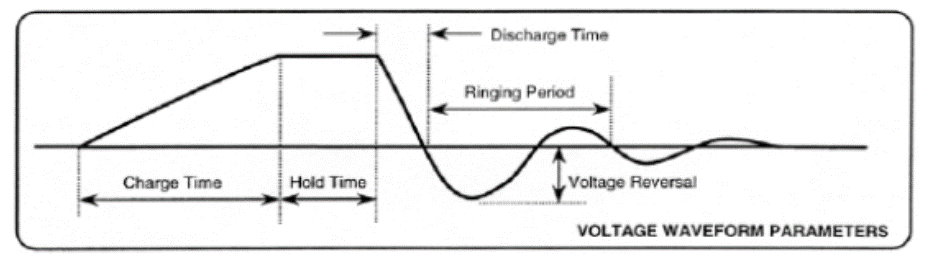 Comments / further description of the system:Capacitance RMS CurrentTolerance Peak Current Rated Voltage Continuous Mode Operating VoltageBurst Mode Charge Time Time onHold Time Time offDischarge Time Max Surge Current Rate Duty CycleVoltage ReversalFault Current Normal Temperature Range Fault Case Size InductanceHeight Design LifeWidthRinging FrequencyLengthNormal Bushing TypeFaultQuantityName & Title:Date:Company:Phone:Address:E-mail:City/State/Zip:Final Application: